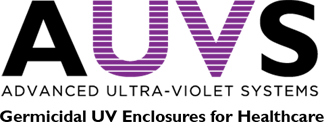 UV Box Hospitals1-8-20ReferencesPeter J. Papadakos, M.D. University of Rochester Medical Center School of Medicine and Dentistry, 601 Elmwood Avenue, Box 604, Rochester, NY  14642, Office: 585-275-2141, Peter_Papadakos@URMC.Rochester.edu, Critical Care Medicine, Anesthesiology.Allison M. Polinski, IP, Holy Spirit Hospital (Part of Geisinger Network), Camp Hill, PA.  717-972-7348, ampolinski@geisinger.eduAngela Parris, IP, Spartanburg Hospital Systems, Spartanburg SC. 864-560-6454, aparris@srhs.comRoberta Jones, OR Safety Officer, Johns Hopkins Hospital, Baltimore MD. 410-614-1561, jone130@jhmi.eduPamela Schlomann, IP South County Health, Wakefield, RI. 401-788-1262Charlene Roberts, IP Children’s Hospital of Atlanta.  404-785-7536, Charlene.roberts@choa.org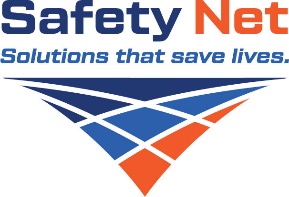 info@safetynetamerica.com					                                                     866-918-8546HospitalCityStateAbington Jefferson HealthAbingtonPennsylvaniaAdvent Health – CelebrationCelebrationFloridaAdvent Health – TampaTampaFloridaArtesia General HospitalArtesiaNew MexicoAtlanta Medical CenterAtlantaGeorgiaAtlanticare Regional Medical CenterEgg Harbor TownshipNew JerseyBaycare Integrated Service CenterTampaFloridaCallahan Eye HospitalBirminghamAlabamaCarilion ClinicRoanokeVirginiaCayuga Medical CenterIthacaNew YorkCentra Virginia Baptist HospitalLynchburgVirginia Central Peninsula HospitalSoldotnaAlaskaChambersburg HospitalChambersburgPennsylvaniaChester County HospitalWest ChesterPennsylvaniaCHI St. Alexius Health DickinsonDickinsonNorth DakotaChildren’s Healthcare of AtlantaAtlantaGeorgiaCommunity HospitalIndianapolisIndianaCornerstone MedicalStoney CreekOntario - CanadaCrozer CCMC LLCUplandPennsylvaniaDBA Delaware County Memorial HospitalDrexel HillPennsylvaniaEast Jefferson General HospitalMetairieLouisianaEdward HospitalNapervilleIllinoisEggleston Children’s HospitalAtlantaGeorgiaFox ChasePhiladelphiaPennsylvaniaGeisinger Community Medical CenterScrantonPennsylvaniaGeisinger Holy SpiritCamp HillPennsylvaniaGeisinger Jersey ShoreJersey ShorePennsylvania Geisinger Wyoming Valley Medical CenterWilkes BarrePennsylvaniaGeisinger South Wilkes BarreWilkes BarrePennsylvaniaGrinnell Regional Medical CenterGrinnellIowaGrundy Community HospitalGrundy CenterIowaHays Medical CenterHaysKansasHospital of the University of PennsylvaniaPhiladelphiaPennsylvaniaHughes Spalding HospitalAtlantaGeorgiaIndiana Regional Medical CenterIndianaPennsylvaniaJackson Madison Co. General Hosp.JacksonTennesseeJohn Hopkins EnterpriseBaltimoreMarylandLittle Company of Mary HospitalSan PedroCaliforniaMaine VA HospitalBangorMaineMayo ClinicJacksonvilleFloridaMelrose Wakefield HCJacksonvilleFloridaMease Countryside Hospital (Baycare) Safety Harbor FloridaMemorial HermannHoustonTexasMemorial Hospital & Healthcare CenterJasperIndianaMemphis VA Medical CenterMemphisTennesseeMercy Health AndersonCincinnatiOhioMethodist HospitalIndianapolisIndianaThe Miriam HospitalProvidenceRhode IslandMoffitt Cancer CenterTampaFloridaMS Valley Surgical CenterDavenportLouisianaNason Medical CenterRoaring SpringsPennsylvaniaNassau Medical CenterE. Meadow, Nassau CountyNew YorkNCH Downtown Naples HospitalNaplesFloridaNew York Columbia PresbyterianNew York CityNew YorkNiagara FallsNiagara FallsNew YorkNorton Audubon HospitalLouisvilleKentuckyNovant Health, Inc.CharlotteNorth CarolinaNovant Health Presbyterian Medical Ctr.HuntersvilleNorth CarolinaOsceola Medical CenterOsceolaWisconsinPennsylvania Health Network – University CityPhiladelphiaPennsylvaniaPennsylvania HospitalPhiladelphiaPennsylvaniaPike County Memorial HospitalLouisianaMissouri Polk Medical CenterCedartownGeorgiaPresbyterian Medical CenterPhiladelphiaPennsylvaniaPrinceton HealthPlainsboroNew JerseyRochester Strong Memorial HospitalRochesterNew YorkRocky Mountain Regional VA Med. Ctr.AuroraColorado Roxborough HospitalPhiladelphiaPennsylvaniaRural Healthcare – DBA AzaleaPalatkaFloridaSchuyler HospitalMontour FallsNew YorkScottish Rite Children’s HospitalAtlantaGeorgiaSelect SpecialtyMultiple CitiesMichiganSelect Specialty Good SamaritanMultipleIllinois Shriners Hospital for ChildrenPhiladelphiaPennsylvaniaSouth CountyWakefieldRhode IslandSouth ShoreWeymouthMassachusettsSpartanburg Medical CenterSpartanburgSouth CarolinaSt. Anthony’s HospitalSt. PetersburgFloridaSt. Cloud Surgery CenterSt. CloudMinnesota St. Joseph’s Hospital NorthLutzFloridaSt. Joseph Mercy OaklandPontiacMichiganSt. Joseph Medical CenterStocktonCaliforniaStrong Health, Highland at BrightonRochesterNew YorkTampa General HospitalTampaFloridaTemple University HospitalPhiladelphiaPennsylvaniaTexas Scottish Rite HospitalDallasTexasTomah Memorial HospitalTomahWisconsinUnity Point MethodistPeoria IllinoisUniversity of MississippiJacksonMississippiUniversity of Missouri HospitalColumbiaMissouriUniversity of Penn Health SystemPhiladelphiaPennsylvaniaUniversity of RochesterRochesterNew YorkUniversity of Vermont Health SystemElizabethtownNew YorkVibra HealthLincoln ParkMichiganVibra Hospital of Southeastern MichiganMultiple CitiesMichiganWaynesboro HospitalWaynesboroPennsylvaniaWestminster Canterbury RichmondRichmondVirginiaWinchester HospitalStonehamMassachusetts WVU Medicine Ruby MemorialMorgantownWest VirginiaYork HospitalYorkPennsylvania